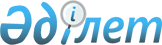 Об утверждении Положения о Комитете финансового контроля Министерства финансов Республики Казахстан
					
			Утративший силу
			
			
		
					Постановление Правительства Республики Казахстан от 18 декабря 1997 г. N 1781. Утратило силу - постановлением Правительства РК от 9 октября 1998 г. N 1028 ~P981028



        В соответствии с Указом Президента Республики Казахстан от 10
октября 1997 г. N 3655  
 U973655_ 
  "О мерах по дальнейшему повышению
эффективности государственного управления в Республике Казахстан" и
постановлением Правительства Республики Казахстан от 12 ноября 1997 г.
N 1551  
 P971551_ 
  "Вопросы реализации Указа Президента Республики
Казахстан от 10 октября 1997 г. N 3655" Правительство Республики
Казахстан ПОСТАНОВЛЯЕТ:




          1. Утвердить прилагаемое Положение о Комитете финансового
контроля Министерства финансов Республики Казахстан.




          2. Признать утратившим силу постановление Правительства
Республики Казахстан от 4 июля 1997 г. N 1061  
 P971061_ 
  "Об
утверждении Положения о Комитете финансового контроля Министерства
финансов Республики Казахстан" (САПП Республики Казахстан, 1997 г.,
N 30, ст. 274), кроме пункта 2 указанного постановления.





     Премьер-Министр
  Республики Казахстан

                                        Утверждено



                                постановлением Правительства
                                    Республики Казахстан
                                от 18 декабря 1997 г. N 1781











                                                            ПОЛОЖЕНИЕ




                                      О Комитете финансового контроля




                            Министерства финансов Республики Казахстан




                                              (Комфинконтроль Минфина)








          Миссия: осуществление государственного финансового контроля за
целевым расходованием бюджетных средств, эффективным использованием
государственной собственности и обеспечением ее сохранности.








                                                    I. ОБЩИЕ ПОЛОЖЕНИЯ








          1. Комитет финансового контроля Министерства финансов Республики
Казахстан (далее - Комитет) является государственным органом
Республики Казахстан, осуществляющим контроль за исполнением бюджета
всех уровней, целевым и эффективным использованием государственной
собственности, финансовых ресурсов, государственных и
негосударственных внешних займов, привлеченных под гарантии
государства, средств государственных внебюджетных фондов.




          2. В своей деятельности Комитет руководствуется Конституцией
Республики Казахстан, законами Республики Казахстан, актами
Президента, Правительства, Премьер-Министра Республики Казахстан,
иными нормативными правовыми актами, а также настоящим Положением.




          3. Комитет входит в структуру Министерства финансов Республики
Казахстан и является государственным органом управления в системе
подчиненных ему территориальных органов, который в пределах
компетенции Министерства финансов и предоставленных ему полномочий
осуществляет специальные исполнительные и контрольно-надзорные
функции.




          4. Комитет является юридическим лицом, имеет свои счета в банках,
печать и бланки с изображением Государственного герба Республики
Казахстан со своим наименованием на государственном языке.




          Областные и по гг. Акмоле и Алматы управления, а также отделы
Комитета в городах - областных центрах и городах областного подчинения
со штатной численностью 20 и более единиц являются юридическими
лицами, обладают имуществом на правах оперативного управления, имеют
текущий и иные счета в банках и печать с изображением Государственного
герба Республики Казахстан со своим наименованием на государственном
языке.




          5. Структура и штатная численность Комитета утверждаются
Министром финансов Республики Казахстан, а структуры управлений по
областям, гг. Акмоле и Алматы - руководителями этих органов в пределах
выделенной численности, по согласованию с Комитетом.




          6. Финансирование расходов на содержание Комитета и его
территориальных органов осуществляется за счет ассигнований,
предусмотренных в республиканском бюджете на содержание Министерства
финансов Республики Казахстан.








                                                        II. ПРИОРИТЕТЫ








          7. Приоритетами Комитета являются:




          Обеспечение государственного финансового контроля за:




          целевым использованием средств бюджета, выделенных на реализацию
общегосударственных и местных программ и мероприятий;




          эффективным использованием и обеспечением сохранности
государственной собственности;




          целевым и эффективным использованием государственных и
негосударственных внешних займов, привлеченных под гарантии
государства;




          осуществление совместно с правоохранительными органами
мероприятий по борьбе с коррупцией и преступлениями в сфере экономики;




          обеспечение полного возмещения нанесенного государству
материального ущерба за счет виновных лиц и восстановление в бюджет
средств, использованных не по целевому назначению.








                                                  III. ЗАДАЧИ КОМИТЕТА








          8. Основными задачами Комитета являются:




          осуществление финансового контроля за формированием и исполнением
местных бюджетов, за финансово-хозяйственной деятельностью
министерств, государственных комитетов, ведомств, а также иных
центральных и местных исполнительных органов, государственных
предприятий и организаций, содержащихся за счет бюджетных средств, за
целевым и эффективным использованием государственной собственности,
государственных и негосударственных внешних займов, привлеченных под
гарантии государства, средств государственных внебюджетных фондов;




          разработка на основе обобщения материалов ревизий и проверок
предложений по рациональному использованию государственных средств и
ресурсов, улучшению платежной дисциплины, расчетов с бюджетом и
государственными внебюджетными фондами, совершенствованию контроля с
целью предотвращения хищений и недостач, а также фактов неэффективного
использования финансовых средств и имущества на государственных
предприятиях и в организациях.








                                                  IV. ФУНКЦИИ КОМИТЕТА








          9. В целях реализации поставленных задач на Комитет и его
территориальные органы возлагаются следующие функции:




          проведение в соответствии с утвержденным Министром финансов
Республики Казахстан планом работ Комитета:




          комплексных проверок состояния работы по формированию и
исполнению местных бюджетов;




          ревизий и проверок исполнения сметы расходов центральных и
местных исполнительных органов, организаций, содержащихся за счет
республиканского и местного бюджетов;




          ревизий и проверок финансово-хозяйственной деятельности
государственных предприятий и хозяйственных товариществ с участием
государства в установленном порядке, согласно Реестру государственных
предприятий и хозяйственных товариществ с участием государства;




          контроля за эффективным и целевым использованием государственных
и негосударственных внешних займов, привлеченных под гарантии
государства, гуманитарной и финансовой помощи, полученной
государственными органами и бюджетными организациями, а также займа
технической помощи международных финансово-экономических организаций и
стран-доноров, проведением государственных лотерей;




          контроля за расходованием средств на заграничные командировки
работников центральных и местных исполнительных органов, а также
государственных предприятий и бюджетных организаций;




          проверок целевого использования бюджетных средств, выделяемых на
финансирование посольств и представительств Республики Казахстан за
рубежом;




          проверок целевого использования средств, выделенных из резервного
фонда Правительства Республики Казахстан;




          проверок целевого использования бюджетных средств, выделяемых для
погашения срочных обращаемых векселей и государственных казначейских
обязательств;




          контроля за правильностью начисления дивидендов на
государственные пакеты акций и полнотой их поступления в доход бюджета;




          проверок и ревизий государственных органов и организаций всех
форм собственности по вопросам, касающимся использования выделяемых
бюджетных средств и финансово-хозяйственных взаимоотношений с
бюджетными организациями;




          проведение ревизий и проверок в государственных внебюджетных
фондах;




          осуществление в пределах своей компетенции совместно с
Департаментом по государственному имуществу и приватизации
Министерства финансов проверок соблюдения установленного порядка при
проведении приватизации государственной собственности, а также
проверки государственных предприятий, переданных в управление
иностранным фирмам (инвесторам);




          проведение в пределах своей компетенции и в соответствии с
действующим законодательством проверок и ревизий на государственных
предприятиях и в организациях по поручениям вышестоящих органов и
акимов, по обращениям иных центральных исполнительных органов, по
письмам и заявлениям граждан;




          проведение проверок и ревизий финансово-хозяйственной
деятельности государственных предприятий и организаций по
представлениям органов Комитета национальной безопасности,
Министерства внутренних дел, Генеральной Прокуратуры Республики
Казахстан и по решениям суда;




          организация работы территориальных органов, оказание им
практической и методической помощи в проведении контрольно-ревизионной
работы.








                                                    V. ПРАВА КОМИТЕТА








          10. Комитет и его территориальные органы при осуществлении
возложенных на них задач имеют право:




          проверять на ревизуемых объектах соответствующую документацию
(планы, сметы, отчеты, бухгалтерские, банковские и финансовые
документы) и фактическое наличие денежных средств, ценных бумаг и
материальных ценностей;




          беспрепятственно в установленном порядке посещать министерства,
государственные комитеты и иные центральные, а также местные
исполнительные органы, государственные предприятия, бюджетные
организации, государственные банки, воинские части и их подразделения
при проведении ревизий и проверок;




          опечатывать кассы, кассовые и служебные помещения, склады и
архивы проверяемых предприятий и организаций, а при обнаружении
правонарушений (подделки и подлоги документов, растраты, хищения,
злоупотребления, нецелевое использование бюджетных средств) изымать в
установленном порядке необходимые документы, составлять акт об изъятии
и оставлять в делах копии или опись изъятых документов;




          требовать и получать от руководителей и других работников
проверяемых организаций письменные объяснения по вопросам, возникающим
в ходе ревизий и проверок;




          привлекать для участия в ревизиях и проверках специалистов других
ведомств;




          принимать в процессе ревизий и проверок совместно с
руководителями ревизуемых предприятий и организаций необходимые меры
по устранению выявленных нарушений финансовой дисциплины, порядка
ведения бухгалтерского учета, возмещению причиненного ущерба;




          получать от государственных органов Республики Казахстан отчеты о
результатах финансово-хозяйственной деятельности подведомственных
государственных предприятий и иных организаций по результатам
полугодий в разрезе каждого предприятия (организации) по форме,
утвержденной Министерством финансов республики;




          принимать в составе ревизионных комиссий участие в проведении
ревизий и проверок финансово-хозяйственной деятельности хозяйственных
товариществ согласно утвержденному Правительством Республики Казахстан
перечню;




          давать государственным органам, организациям по материалам
ревизий и проверок, результатам анализа отчетов о
финансово-хозяйственной деятельности обязательные для исполнения
указания об устранении вскрытых нарушений, а также принимать иные меры
в установленном законом порядке по возмещению ущерба и привлечению
виновных лиц к ответственности;




          направлять в следственные органы материалы ревизий и проверок по
выявленным фактам растрат, хищений, злоупотреблений и иных
правонарушений в финансово-хозяйственной деятельности ревизуемых
объектов;




          получать от следственных органов информацию о результатах
принятых по этим материалам мер и решении вопроса о возмещении
материального ущерба, если таковые имеются;




          в случае выявления фактов нарушений налогового законодательства
передавать материалы в органы налоговой службы для их реализации и
принятия мер по взысканию в бюджет сокрытых налогов и платежей,
включая штрафные и административные санкции;




          вносить предложения Департаменту казначейства Министерства
финансов Республики Казахстан по проведению зачета бюджетных средств,
использованных не по целевому назначению, в счет их текущего
финансирования.








                                  VI. ОТВЕТСТВЕННОСТЬ ДОЛЖНОСТНЫХ ЛИЦ








          11. Должностные лица Комитета и его территориальных органов при
осуществлении возложенных на них задач обязаны строго
руководствоваться действующим законодательством Республики Казахстан и
настоящим Положением, использовать получаемые при проведении ревизий и
проверок сведения исключительно в служебных целях.




          12. За невыполнение или ненадлежащее выполнение своих
обязанностей и несоблюдение государственной и коммерческой тайны
должностные лица несут дисциплинарную, административную и уголовную
ответственность в соответствии в действующим законодательством
Республики Казахстан.








                                VII. ОРГАНИЗАЦИЯ ДЕЯТЕЛЬНОСТИ КОМИТЕТА








          13. Комитет возглавляет Председатель, назначаемый и освобождаемый
от должности Правительством Республики Казахстан по представлению
Министра финансов Республики Казахстан.




          14. Председатель имеет двух заместителей, назначаемых на
должности и освобождаемых от должностей Министром финансов Республики
Казахстан по представлению Председателя.




          15. Председатель Комитета руководит деятельностью Комитета и его
территориальных органов, несет персональную ответственность за
выполнение возложенных на Комитет задач и осуществление им своих
функций.




          16. Председатель Комитета:




          определяет обязанности и степень ответственности своих
заместителей и руководителей структурных подразделений Комитета;




          назначает на должности и освобождает от должностей работников
Комитета в соответствии с номенклатурой, утверждаемой Министром
финансов Республики Казахстан;




          налагает дисциплинарные взыскания;




          в пределах своей компетенции издает приказы;




          утверждает положения о структурных подразделениях Комитета и его
территориальных органах;




          в пределах своей компетенции представляет Комитет в
государственных органах и организациях в соответствии с действующим
законодательством;




          принимает решения по другим вопросам, отнесенным к его
компетенции.




          17. Прием и увольнение работников городских и районных отделов
(кроме руководителей), финансирование и учет расходов по их содержанию
осуществляются управлениями Комитета по областям, гг. Акмоле и Алматы с
открытием при необходимости в учреждениях обслуживающего банка именных
текущих счетов для перевода денежных средств.




          18. Работники центрального аппарата Комитета по условиям
материально-бытового обеспечения и медицинского обслуживания, а
руководители Комитета - по условиям транспортного обслуживания
приравниваются к работникам центрального аппарата Министерства
финансов Республики Казахстан.




          19. Ликвидация и реорганизация Комитета производится в
установленном законодательством порядке.








					© 2012. РГП на ПХВ «Институт законодательства и правовой информации Республики Казахстан» Министерства юстиции Республики Казахстан
				